FAKTURA - DAŇOVÝ DOKLAD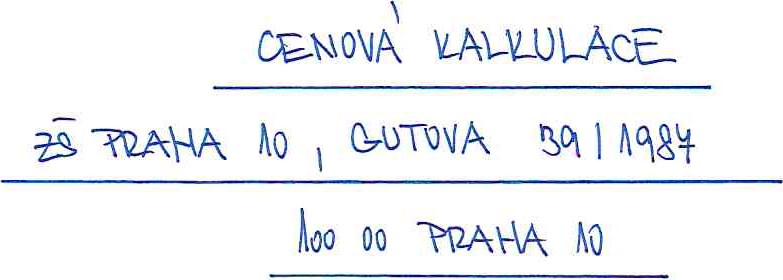 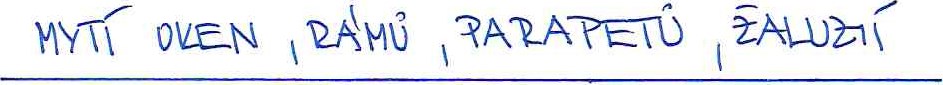 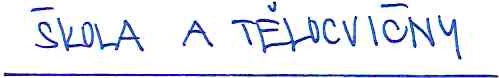 		一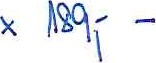 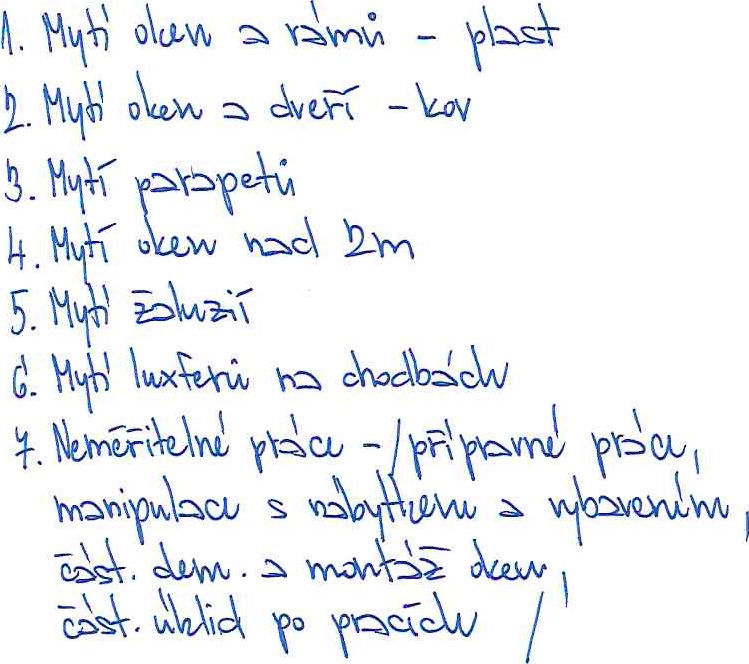 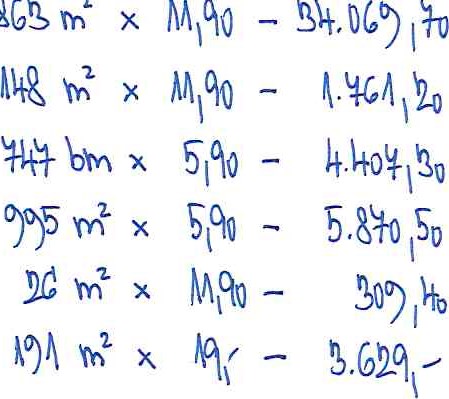 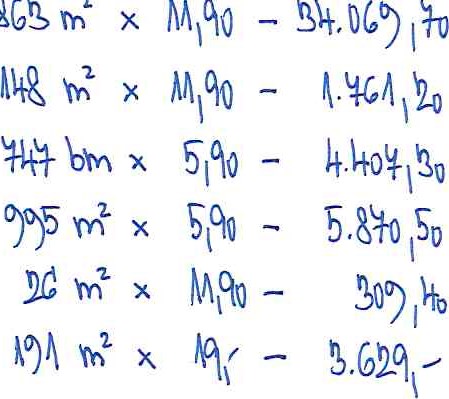 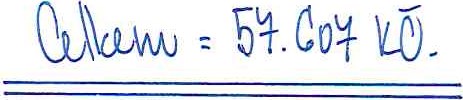 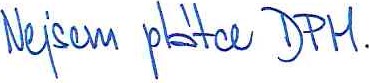 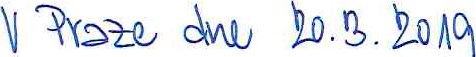 Cupal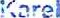 Sprhv.a a údãba nemovitostiV ko pråceV ova662厅. Praha4DtC: cz5909210274ZÁKLADNÍ ŠKOLA PRAHA 10, GUTOVA 39/1987 se sídlem Gutova 39/1987, 100 OO Praha IO, Strašnice Fakultní škola pedagogické fakulty UK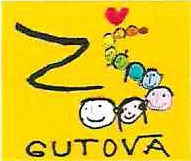 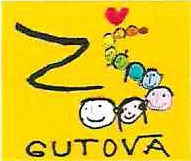 Škola s rozšířenou výukou matematikyIČO: 476 11 880,te1.274 021920-24E-mail: skola@zsgutova.cz, www.zsgutova.czKarel CupalVrbová 662/7144 OO Praha4IČO: 41748204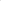 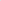 Věc: ObjednávkaObjednáváme u Vás mytí oken a rámů v celé škole včetně malé a velké tělocvičny dle přiložené cenové kalkulace.Práce proběhnou v termínu od 29. 3. do 4. 4.2019. Celková částka nepřesáhne 57.700,- Kč.Jiří Voneš39/1937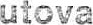 1 x příloha — Cenová kalkulace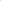 Dodavatel: Karel Cupal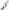 Vrbova 6621714400 Praha 4 - BraníkDodavatel: Karel CupalVrbova 6621714400 Praha 4 - BraníkIC: 41748204Falúura číslo:Dodavatel: Karel CupalVrbova 6621714400 Praha 4 - BraníkDodavatel: Karel CupalVrbova 6621714400 Praha 4 - BraníkDIC:CZ5909210274 Císlo ob•ednávDodavatel: Karel CupalVrbova 6621714400 Praha 4 - BraníkDodavatel: Karel CupalVrbova 6621714400 Praha 4 - BraníkOdběratel: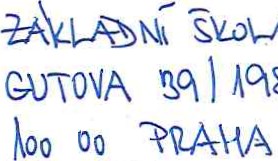 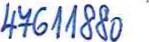 Dodavatel: Karel CupalVrbova 6621714400 Praha 4 - BraníkDodavatel: Karel CupalVrbova 6621714400 Praha 4 - BraníkOdběratel:DIC:DIC:DIC:Bankovní spojení:Bankovní spojení:Bankovní spojení:Odběratel: IO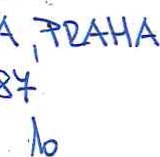  IO IOčsp - 	50130914329/08000130914329/0800Odběratel: IO IO IOPočet přüoh:Počet přüoh:Počet přüoh:Platební	Bez DPH podmínky:Platební	Bez DPH podmínky:Platební	Bez DPH podmínky:Platební	Bez DPH podmínky:REG. FYZICKE OSOBY:č.j.žłvűJ13470/2008DvoREG. FYZICKE OSOBY:č.j.žłvűJ13470/2008DvoREG. FYZICKE OSOBY:č.j.žłvűJ13470/2008DvoDen splatnosü:Den splatnosü:REG. FYZICKE OSOBY:č.j.žłvűJ13470/2008DvoREG. FYZICKE OSOBY:č.j.žłvűJ13470/2008DvoREG. FYZICKE OSOBY:č.j.žłvűJ13470/2008DvoForma úhrady: příkazem k úhradě Datum zdanitelplnění: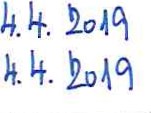 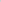 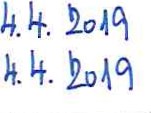 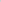 Datum vysuvení:Forma úhrady: příkazem k úhradě Datum zdanitelplnění:Datum vysuvení:Forma úhrady: příkazem k úhradě Datum zdanitelplnění:Datum vysuvení:Forma úhrady: příkazem k úhradě Datum zdanitelplnění:Datum vysuvení: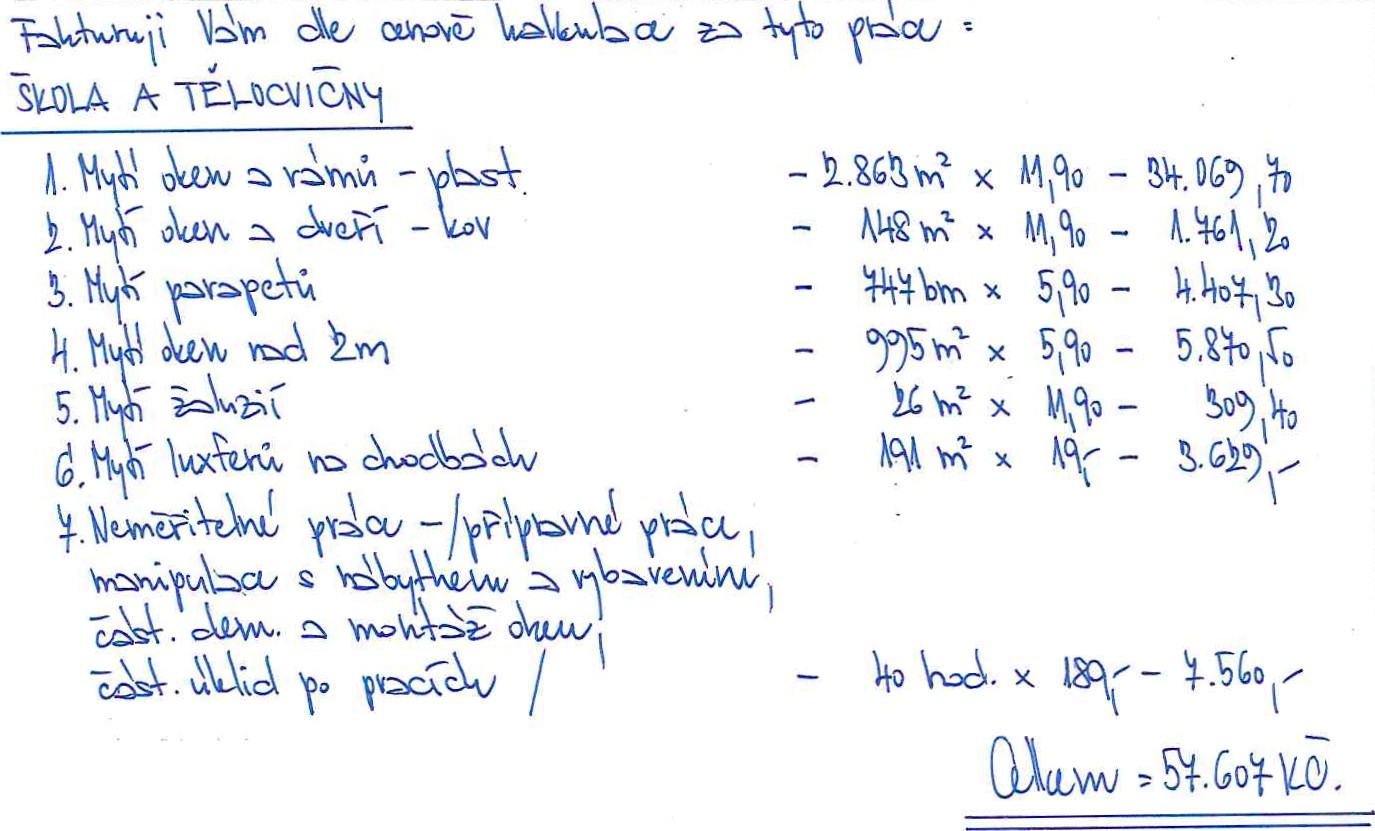 Převal:	Razítko a podpis:	Správa Karel a údržba CupalnemovitostiVýškové práceVrbova 662,7. Praha 4lč: CZ5909210Převal:	Razítko a podpis:	Správa Karel a údržba CupalnemovitostiVýškové práceVrbova 662,7. Praha 4lč: CZ5909210Převal:	Razítko a podpis:	Správa Karel a údržba CupalnemovitostiVýškové práceVrbova 662,7. Praha 4lč: CZ5909210Převal:	Razítko a podpis:	Správa Karel a údržba CupalnemovitostiVýškové práceVrbova 662,7. Praha 4lč: CZ5909210Převal:	Razítko a podpis:	Správa Karel a údržba CupalnemovitostiVýškové práceVrbova 662,7. Praha 4lč: CZ5909210Převal:	Razítko a podpis:	Správa Karel a údržba CupalnemovitostiVýškové práceVrbova 662,7. Praha 4lč: CZ5909210Převal:	Razítko a podpis:	Správa Karel a údržba CupalnemovitostiVýškové práceVrbova 662,7. Praha 4lč: CZ5909210Objednávka č.Vyřizuj e/linkaV Praze30/19L.Vinařová/27402192629. 3. 2019Mgr. ředitel školyZák5acCrůí škoia, Praha IC,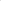 